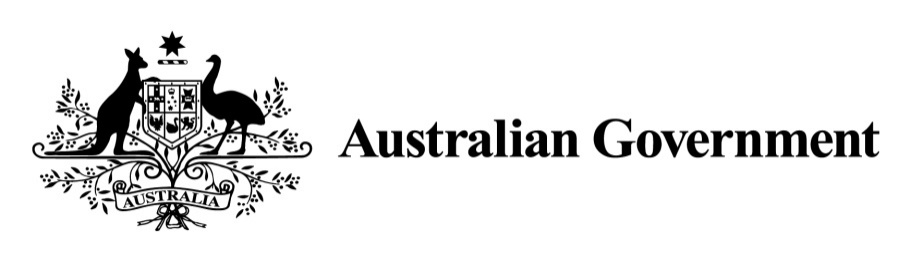 Coastal Trading (Revitalising Australian Shipping) Act 2012Section 11 exemption for cruise vessels 2023I, CATHERINE FIONA KING, Minister for Infrastructure, Transport, Regional Development and Local Government, for the purposes of section 11 of the Coastal Trading (Revitalising Australian Shipping) Act 2012, having taken into account all relevant considerations, hereby direct that the Coastal Trading (Revitalising Australian Shipping) Act 2012 does not apply to all cruise vessels in excess of 5,000 gross tonnes and meeting the criteria detailed below.Specifications of vessels to which the exemption applies and conditions on which the exemption is givenThis exemption applies to vessels in excess of 5,000 gross tonnes which are:capable of a speed of at least 15 knots;capable of carrying at least 100 passengers; andutilised wholly or primarily for the carriage of passengers between any ports in the Commonwealth or in the Territories, except between Victoria and Tasmania.This exemption has effect for the period commencing from 1 January 2024 and ceasing on 31 December 2024. Catherine KingMinister for Infrastructure, Transport, Regional Development and Local GovernmentDated: 13 Dec 2023